CYCLE CLUB SUDBURY‘THE MAD MARCH HILLY’ (SPOCO SE) OPEN T.T.BS24/R 21.7miles (35km)SUNDAY 9th MARCH 2014Promoted for and on behalf of Cycling Time Trials under their Rules and RegulationsEvent secretary: Jonathan WeatherleyTimekeepers: Geoff Morse, Brian WebberRecorder: Alison Steed	Observer: Denise LeederRESULT SHEETMen1st	M. Arnold		C.C. Desiragear			00:48:08*	£252nd	D.Bloy			Team Velovelocity.co.uk		00:49:42	£203rd	S. Gorbutt		Diss & District CC			00:50:24	£15Ladies1st	H. Simmonds	Cambridge University C.C.		00:52:52**	£252nd	B. Ewing		Trainsharp Racing Team		00:56:53	£203rd	L.Haines		Maldon & District C.C.	        	01:03:35	£15*New course record (previous record  00:49:42, Jason Bouttell-Team Velovelocity.co.uk, 2013)**New Ladies course record (previous record 01:00:19  Tonya Antonis-Team Velovelocity.co.uk, 2012)Fastest Team of ThreeTeam Velovelocity.co.uk 						(D. Bloy 00:49:42, Paul Jay 00:51:37, David Staff 00:54:48)	02:36:07	£10 eachJunior1st 	C. Pratt		C.C. Sudbury		         	01:05:23       	£10Note- one prize per rider except for Team prize. Prize money sponsored by LifecycleUK, BildestonCourse record prizes:M. Arnold (C.C. Desiragear) - new course record (00:48:08)			£100H. Simmonds (Cambridge University C.C.)-new Ladies course record 	£25     (00:52:52)Course record prizes sponsored by Robins Row Insurance, Long Melford.Thanks to the following people, without whom this event could not have taken place: John Steed for Signing-in, Brian Webber & Geoff Morse for Timekeeping, Alison Steed for Recording, Denise Leeder for Observing (and marshalling).Trevor Pillett and Brian Mann for pushing off. All the marshals: Mike Garnham, Karen-Moorhouse, Len Finch, Damon Day, Barry Lee, Steve Barnes, James Newton,  Martin North, Ashton Dyson, Stephen Weatherley, Clive Gilham & Peter Whiteley. Bob Bush for relaying rider’s times from the Timekeepers to the result board, Viv Marsh for taking care of the result board. Kirsty White, Sarah Marsh, Robin and Pam Weaver for providing refreshments. Robin Weaver for advertising the event. Simon Daw for preparing the start sheet. Roger Rush for submitting press reports. Local bike shop, Lifecycle UK, Bildeston for generously sponsoring the prizes and Robins Row Insurance, Long Melford, for generously sponsoring the course record prizes. Thanks also to SPOCO East http://www.team-cambridge.co.uk/spocoeast/ and   SPOCO South East http://www.spoco-se.org.uk/ for making our event part of their series.Sponsors: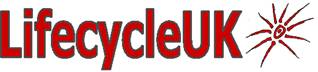 http://www.lifecycleuk.co.uk/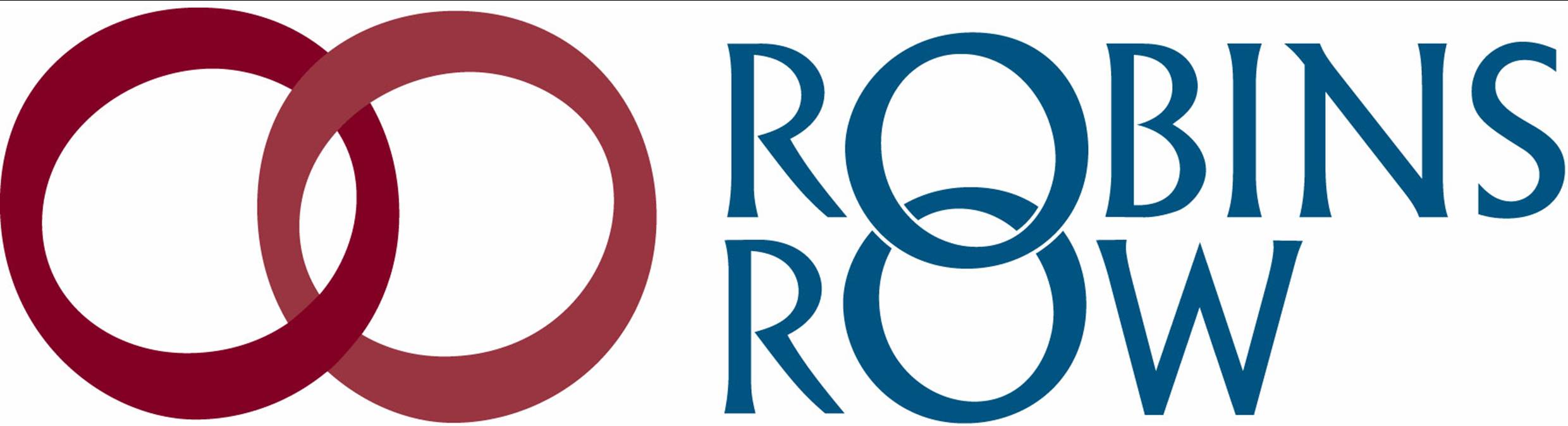 http://www.robinsrow.com/SPONSORED CLUBS:Trainsharp Racing TeamAutostrasse Porsche Racing TeamTeam SwiftAPI – Metrow Foods – Essex UtilitiesTeam Velovelocity.co.ukC.C. DesiragearStowmarket & District CC- Orbea/AutostrassePOSITIONNAMECLUBCAT.TIME1Mark ArnoldCC DesiragearS00:48:082Daniel BloyTeam Velovelocity.co.ukS00:49:423Steve GorbuttDiss & District CCV00:50:244Andre DyasonTeam SwiftV00:51:235Paul JayTeam Velovelocity.co.ukS00:51:376Mathew ShotboltAutostrasse Porsche Racing TeamS00:52:287Hayley SimmondsCambridge University CCLS 00:52:528Jack SearsStowmarket & District CCS00:53:009Simon DawCC SudburyV00:53:0110Andrew LeggettStowmarket & District CCV00:53:2711Ian ShortAPI – Metrow Foods – Essex UtilitiesV00:53:3412Ryan OstlerStowmarket & District CCS00:54:1213Paul RookeWest Suffolk WheelersS00:54:1414John BradburyBoxford Bike ClubV00:54:2115Graeme KnottColchester Rovers CCS00:54:3216Darren RuleCC SudburyV00:54:3817David StaffTeam Velovelocity.co.ukV00:54:4818Jim ReedColchester Rovers CCV00:54:5419Nicholas WebberColchester Rovers CCV00:55:0320James RushCC SudburyS00:55:0421Andrew KennedyIpswich BCV00:55:3222Graham HurrellMaldon & Dist CCV00:55:5523Lee FordCC SudburyS00:56:1424Paul MossStowmarket & District CCV00:56:2325Jody DownsCC SudburyV00:56:2826Robert DaviesCC SudburyV00:56:3027Alan RussellCC SudburyV00:56:3828Gary SmithKings Lynn CCV00:56:4929Bronwen EwingTrainsharp Racing TeamLV00:56:5330Jamie HoweCC SudburyS00:57:1131Simon LightKings Lynn CCS00:57:1532Matthew ShinnBoxford Bike ClubV00:57:3833Colin LownIpswich BCV00:57:5334Nick BakerCC SudburyV00:58:1635Pete NewellColchester Rovers CCV00:58:1836Edward PackardWillesden CCS00:58:1837Robert WoodColchester Rovers CCV00:58:2138Darren PrattCC SudburyV00:58:2339Matthew BakerCC SudburyV00:59:2340Richard PorterBoxford Bike ClubV01:00:3041Chris StewardBoxford Bike ClubS01:00:5742Malcolm BorgWest Suffolk WheelersS01:00:5943Ben SaylesBoxford Bike ClubS01:01:0544Steve ClarkCC SudburyS01:02:0745Daniel UptonCC SudburyS01:02:1246Orlando Scott-CowleyBoxford Bike ClubS01:02:2847Lisa HainesMaldon & Dist CCLS 01:03:3548Jayne WilliamsAutostrasse Porsche Racing TeamLV01:05:1049Charlie PrattCC SudburyJ01:05:2350Simon NortonCC SudburyV01:05:2751Ian CampbellCC SudburyS01:05:3452Charles TallackTeam CambridgeV01:07:2953Iain YoungBoxford Bike ClubV01:08:2154Gerry BartonWest Suffolk WheelersV01:08:3355Andrew RenshawBoxford Bike ClubV01:08:3756Emma BeardStowmarket & District CCLS01:10:0457Peter BeardStowmarket & District CCV01:10:0758Honor WoodMaldon & Dist CCLV01:11:1059Colin ClarkeWolsey RCV01:12:1160David MillerCC SudburyV01:14:5861Thomas MooreBath Road ClubV01:18:0162Terry LawCC SudburyV01:23:19-David CrispCC SudburySDNF-Phil JarvisColchester Rovers CCVDNF-Kelly WaglandBoxford Bike ClubVDNS (A)-Simon GingerShaftesbury CCVDNS (A)-David ColeBoxford Bike ClubSDNS (A)-Henry WoodWest Suffolk WheelersVDNS (A)-Matt HaighEssex Roads CCVDNS (A)-Lee BarkStowmarket & District CCVDNS (A)-Chris WorsfoldAPI – Metrow Foods – Essex UtilitiesVDNS (A)-Curtis CabaBoxford Bike ClubVDNS-Patrick EllisDiss & District CCVDNS